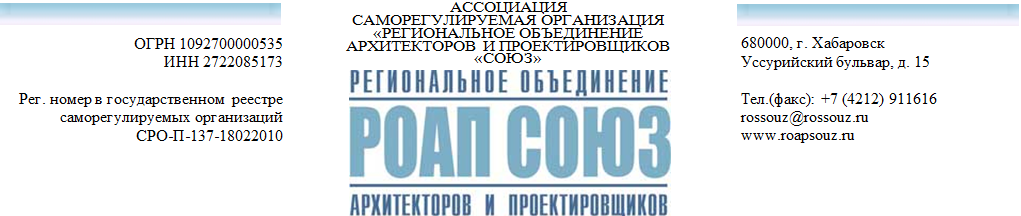 УТВЕРЖДЕНрешением Общего собрания членов АСРО «РОАП «СОЮЗ»протокол № 35 от 5 апреля 2022 г.Президент АСРО «РОАП «СОЮЗ»__________________________С.В. Дианова«5» апреля 2022  годаОТЧЕТЕДИНОЛИЧНОГО ИСПОЛНИТЕЛЬНОГО ОРГАНА (ПРЕЗИДЕНТА) АСРО «РОАП «СОЮЗ» за 2021 годг. ХабаровскОбщие сведения о деятельности АСРО «РОАП «СОЮЗ»Деятельность АСРО «РОАП «СОЮЗ» в 2021 году осуществлялась в соответствии с целями и задачами, установленными действующим законодательством, Уставом АСРО «РОАП «СОЮЗ» и Приоритетными направлениями деятельности АСРО «РОАП «СОЮЗ» на 2021 – 2022 гг., утвержденными решением Общего собрания членов АСРО «РОАП «СОЮЗ» 21.10.2020 (протокол № 34).Работа  АСРО «РОАП «СОЮЗ» по реализации своих основных функций велась по следующим направлениям:Ведение реестра членов АСРО «РОАП «СОЮЗ»;Прием в члены АСРО «РОАП «СОЮЗ» (для вступления) и рассмотрение заявлений о внесении изменений в реестр членов АСРО «РОАП «СОЮЗ»;Выдача выписок из реестра членов АСРО «РОАП «СОЮЗ»;Проведение плановых и внеплановых проверок в отношении членов АСРО «РОАП «СОЮЗ»;Применение мер дисциплинарного воздействия в отношении членов АСРО «РОАП «СОЮЗ»;Осуществление анализа деятельности членов АСРО «РОАП «СОЮЗ»;Рассмотрение запросов, писем, жалоб и обращений, поступивших в Ассоциацию;Работа по правовой экспертизе коллективного договора страхования гражданской ответственности членов Ассоциации и дополнительных соглашений к договору;Разработка и актуализация документов АСРО «РОАП «СОЮЗ»;Обеспечение информационной открытости АСРО «РОАП «СОЮЗ»;Работа по обеспечению деятельности и документооборота органов управления и специализированных органов АСРО «РОАП «СОЮЗ»;Работа по взысканию задолженности по членским взносам13. Бухгалтерская отчетность и аудит14. Выплаты из компенсационных фондов Ассоциации15. Иная деятельность, направленная на достижение уставных целей.Раздел 1. Ведение реестра членов АСРО «РОАП СОЮЗ» По состоянию на 01.01.2021  года членами АСРО «РОАП «СОЮЗ» являлись 72 организации.За отчетный период в состав членов АСРО «РОАП «СОЮЗ» вступила 1 организация,  прекратило членство 5 организаций.По состоянию на 31.12.2021 года количество членов АСРО «РОАП «СОЮЗ» составило 68.Количественный состав членов АСРО «РОАП «СОЮЗ» с разбивкой по регионам (по состоянию на 31.12.2021):        Хабаровский край – 46                                     Амурская область - 1        Приморский край – 11                                      Сахалинская область – 5        Камчатский край – 2                                          Магаданская область – 1        Еврейская автономная область – 2Основания прекращения членства в 2021 году:- 1 организация - добровольный выход из состава членов, - 4 организации исключены из состава членов АСРО «РОАП «СОЮЗ» решением коллегиального органа управления (Совета) за неоднократное нарушение требований законодательства и внутренних документов Ассоциации.В 2021 году по запросам организаций – членов, администрацией АСРО «РОАП «СОЮЗ» выдано 359 выписок из реестра членов.Раздел 2. Прием в члены АСРО «РОАП «СОЮЗ» (для вступления) и рассмотрение заявлений о внесении изменений в реестр членов АСРО «РОАП «СОЮЗ» В 2021 году поступил и рассмотрен 1 пакет документов для вступления в члены Ассоциации. Первичная проверка при приеме в члены проведена в документарной форме. В 2021 году Администрацией Ассоциации  принято и рассмотрено 2 заявления о внесении изменений в реестр членов АСРО «РОАП «СОЮЗ» (1 заявление об исключении права осуществлять архитектурно-строительное проектирование особо опасных, технически сложных и уникальных объектов, 1 заявление – о повышении уровня ответственности).По состоянию на 31.12.2021 состав членов АСРО «РОАП «СОЮЗ» с градацией по уровням ответственности, в соответствии с внесенными взносами в компенсационный фонд возмещения вреда следующий:По состоянию на 31.12.2021 состав членов АСРО «РОАП «СОЮЗ» с градацией по уровням ответственности по договорным обязательствам следующий:Размеры компенсационных фондов по состоянию на 01.01.2022:компенсационный фонд возмещения вреда АСРО «РОАП «СОЮЗ» 13 974 693, 15 рублей;компенсационный фонд обеспечения договорных обязательств АСРО «РОАП «СОЮЗ»  48 843 718, 88 рублей.Раздел 3. Осуществление функции оператора Национального реестра специалистов в области проектированияВ рамках указанного направления, АСРО «РОАП «СОЮЗ» осуществлен прием, экспертиза и направление в НОПРИЗ пакетов документов лиц, претендующих на включение сведений о них в НРС.Количество рассмотренных документов лиц, претендующих на внесение сведений в НРС, в 2021 году – 6.Раздел 4. Проведение проверок в отношении членов АссоциацииОбщее количество проверок в отношении членов АСРО «РОАП «СОЮЗ» за 2021 год составило 176, из них:- 69 плановых проверок,-107 внеплановых проверок, в том числе:1 ВПП - внеплановых проверок при приеме в члены, 2 ВПИ - внесении изменений в реестр членов,34  ВПУ - внеплановых проверок по устранению нарушений,69 ВП(УВ) - внеплановая проверка по уведомлению о фактическом совокупном размере обязательств по договорам подряда, заключенным с использованием конкурентных способов,3 ВП(ИД) – внеплановая проверка на предмет исполнения договорных обязательств,1 – ВП(НРС) внеплановая проверка по результатам мониторинга в части наличия в организации специалистов по организации подготовки проектной документации.Динамика выполнения контрольных функцийВыполнение плана проверок АСРО «РОАП «СОЮЗ» за 2021 годРаздел 5. Применение мер дисциплинарного воздействия в отношении членовВ 2021 году  в отношении 27 члена Ассоциации применено 63 меры дисциплинарного воздействия (в том числе, неоднократно):Предписание – 15 (в отношении 13 членов Ассоциации)                                                              Предупреждение – 18 (в отношении 8 членов Ассоциации) Приостановление права  – 26 (в отношении 11 членов Ассоциации)                                      Исключение из членов – 4Устранили нарушения 12 организаций, в отношении которых принято 13 мер дисциплинарного воздействия: Предписание – 7Предупреждение – 1Приостановление права – 5.Не устранили нарушения 18 организаций, в отношении которых принято 50 мер дисциплинарного воздействия (4 организации исключены по решению Совета АСРО «РОАП «СОЮЗ»):Предписание – 8Предупреждение – 17Приостановление права – 21.Раздел 6. Осуществление анализа деятельности членов Ассоциации2021 году получено и обработано 67 отчетов о деятельности членов Ассоциации за 2020 год. По результатам проведенного анализа составлен сводный отчет, который рассмотрен и утвержден Советом Ассоциации 22.12.2021 (протокол № 23).Раздел 7. Рассмотрение запросов, писем, жалоб и обращений, поступивших в Ассоциацию		За 2021 год в АСРО «РОАП «СОЮЗ» поступило 797 писем, количество отправленной корреспонденции за год составило 533.Раздел 8. Работа по обеспечению страхования гражданской ответственности организаций-членов АссоциацииПо состоянию на 01.01.2021 гражданская ответственность членов Ассоциации застрахована в соответствии с коллективным договором страхования с СПАО «Ингосстрах» от 26.06.2020, действующем до 02.07.2021.В 2021 к указанному договору заключено 12 дополнительных соглашений, в перечень застрахованных лиц внесены 25 членов Ассоциации.23 июня 2021 года АСРО «РОС «СОЮЗ» заключен коллективный договор страхования с СПАО «Ингосстрах», сроком действия с 03.07.2021 по 02.07.2022. По состоянию на 31.12.2021 к указанному коллективному договору заключено 13 дополнительных соглашений, в перечень застрахованных лиц включены 252 члена Ассоциации.В 2021 году обязанность по страхованию гражданской ответственности не исполнена 10 членами Ассоциации, в отношении которых приостановлено право осуществлять строительство, реконструкцию, капитальный ремонт, снос объектов капитального строительства. Нарушение устранено 3 членами Ассоциации, 4 члена Ассоциации прекратили членство. По состоянию на 31.12.2021 не исполнена обязанность по страхованию гражданской ответственности 3 организациями.Раздел 9. Разработка и актуализация документов АСРО «РОАП «СОЮЗ»В 2021 году Администрацией АСРО «РОАП «СОЮЗ» была проведена работа по актуализации внутренних документов Ассоциации.Подготовлены и утверждены Общим собранием членов 10.03.2021 (протокол № 35) следующие документы:- Положение о компенсационном фонде обеспечения договорных обязательств,- Положение о компенсационном фонде возмещения вреда.Подготовлены и утверждены Общим собранием членов 12.11.2021 (протокол № 36) следующие документы:- Положение о компенсационном фонде обеспечения договорных обязательств,- Положение о высшем органе управления (Общем собрании),- Положение о коллегиальном органе управления (Совете),- Положение о процедуре рассмотрения жалоб на действия (бездействие) членов и иных обращений, поступивших в Ассоциацию,- Положение о системе мер дисциплинарного воздействия, порядка и оснований их применения, порядка рассмотрения дел,- Положение о проведении анализа деятельности членов на основании информации, представляемой ими в форме отчетов.Подготовлены и утверждены Советом АСРО «РОАП «СОЮЗ» 17.05.2021 (протокол № 7) следующие внутренние документы:- Положение о контроле за деятельностью членов Ассоциации.Подготовлены и утверждены Советом АСРО «РОАП «СОЮЗ» 10.06.2021 (протокол № 9) следующие внутренние документы:- Квалификационный стандарт Специалист по организации архитектурно-строительного проектирования,- Стандарты и правила предпринимательской или профессиональной деятельности, обязательные для выполнения членами Ассоциации, - Положение об информационной открытости.Подготовлены и утверждены Советом АСРО «РОАП «СОЮЗ» 25.08.2021 (протокол № 14) Стандарты и правила предпринимательской или профессиональной деятельности, обязательные для выполнения членами Ассоциации.Раздел 10. Обеспечение информационной открытости АСРО «РОАП «СОЮЗ»Официальный сайт АСРО «РОАП «СОЮЗ»  - http://roapsouz.ru Состав сведений, публикуемых на сайте, соответствует требованиям Федерального закона от 01.12.2007 № 315-ФЗ «О саморегулируемых организациях». Обеспечение информационной открытости деятельности Ассоциации соответствует  требованиям Приказа Минэкономразвития № 803 от 31.12.2013. Информация, размещенная на сайте, обновляется регулярно:- в части сведений, содержащихся в реестре членов АСРО «РОАП «СОЮЗ» - в день внесения в реестр изменений,- внутренние документы публикуются в течение трех рабочих дней со дня их принятия,- информация о персональном составе органов управления и специализированных органов – в день принятия соответствующих решений, - решения, принятые постоянно действующим коллегиальным органом управления (Советом) Ассоциации – в день принятия решений,- решения, принятые Общим собранием членов АСРО «РОАП «СОЮЗ» - в течение трех рабочих дней,- информация о размере компенсационного фонда - не позднее чем в течение пяти рабочих дней с начала очередного квартала.Регулярно публикуются информация о значимых событиях в АСРО «РОАП «СОЮЗ», о новостях и изменениях в правовой сфере деятельности проектных организаций, анонс событий и мероприятий в области архитектурно – строительного проектирования.В целях оперативного взаимодействия с членами и информационного обеспечения, Ассоциацией создана группа Whats App, аккаунт в  Instagram.Раздел 11. Работа по обеспечению деятельности и документооборота органов управления и специализированных органов АСРО «РОАП «СОЮЗ»За 2021 год АСРО «РОАП «СОЮЗ» проведено 20 заседаний Контрольной комиссии, 1 заседание Дисциплинарной комиссии, 23 заседания коллегиального органа управления, 2 Общих собраний членов АСРО «РОАП «СОЮЗ».Раздел 12. Работа по взысканию задолженности по членским взносамВ 2021 году подготовлено 2 исковых заявления о взыскании задолженности по членским взносам. 1 организация оплатила задолженность до подачи иска в суд (на сумму 99 000 рублей).в Арбитражный суд Хабаровского края направлено 1 исковое заявление о взыскании членских взносов (сумма исковых требований 183 000 рублей, а также госпошлина в размере 6 490  рублей). Исковое заявление удовлетворено в полном объеме, денежные средства взысканы и поступили в Ассоциацию.В рамках дела в банкротстве в отношении 1 организации, прекратившей членство в Ассоциации, удовлетворено заявление Ассоциации о включении в реестр требований кредиторов на сумму 135 000 рублей.Раздел 13. Бухгалтерская отчетность и аудитБухгалтерская отчетность саморегулируемой организации подлежит обязательному аудиту.В 2021 году АСРО «РОАП «СОЮЗ» пройдена аудиторская проверка, по результатам которой сделано заключение о достоверном отражении финансового положения АСРО «РОАП «СОЮЗ» в бухгалтерской (финансовой) отчетности.Бухгалтерская (финансовая отчетность) с аудиторским заключением размещена на официальном сайте Ассоциации. Средства компенсационного фонда возмещения вреда размещены на специальном банковском счете в Банке ВТБ (ПАО), в соответствии с решением Общего собрания членов АСРО «РОАП «СОЮЗ» 18.04.2019 (протокол № 31).За 2021 год размер компенсационного фонда возмещения вреда увеличился на 117 764,21 рублей (с 13 856 928, 94 рублей до 13 974 693, 15 рублей), размер компенсационного фонда обеспечения договорных обязательств увеличился на 4 159 395,5 рублей (с 44 684 323, 38 рублей до 48 843 718, 88 рублей).Раздел 14. Выплаты из компенсационных фондов АссоциацииВ соответствии с пунктом 14 статьи 3.3. Федерального закона Федерального закона от 29.12.2004 № 191-ФЗ «О введении в действие Градостроительного кодекса Российской Федерации» юридическое лицо, индивидуальный предприниматель, членство которых в саморегулируемой организации прекращено в соответствии с частью 6 или 7 статьи 3.3 указанного Федерального закона и которые не вступили в иную саморегулируемую организацию, вправе в течение года после 1 июля 2021 года подать заявление в саморегулируемую организацию, членство в которой было прекращено такими лицами, о возврате внесенных такими лицами взносов в компенсационный фонд.В рамках реализации права организаций, прекративших членство по указанным основаниям, Ассоциацией проведена информационная и консультационная работа с данными организациями, подготовлены необходимые бланки заявлений и алгоритм по возврату денежных средств из компенсационного фонда возмещения вреда.В Ассоциацию поступило 4 заявления на возврат взноса, внесенного в компенсационный фонд.По итогам рассмотрения представленных документов и проведения анализа на предмет наличия права на получение средств компенсационного фонда, Ассоциацией удовлетворены 4 заявления. Общая сумма денежных средств, возвращенная организациям из компенсационного фонда возмещения вреда, составила 700 000 рублей. 1 организация, имеющая по состоянию на 01.07.2021 право обратиться в Ассоциацию с заявлением о возврате средств компенсационного фонда, не воспользовалась данным правом в 2021 году (сумма взноса указанной организации 250 000 рублей).Раздел 15. Иная деятельность, направленная на достижение уставных целейВ 2021 году Ассоциацией (совместно с АСРО «РОС «СОЮЗ») организованы и проведены следующие мероприятия для членов: - 27.01.2021 вебинар «Правовые аспекты защиты интересов подрядчика при заключении, исполнении, расторжении государственных и муниципальных контрактов (44-ФЗ, 223-ФЗ)»,- 09.04.2021 круглый стол «Использование BIM технологий в проектировании и строительстве»,- 20.10.2021 семинар по вопросам участия СМП в государственных закупках (44-ФЗ, 223-ФЗ)- 11.11.2021 вебинар «Использование BIM технологий в проектировании и строительстве»,- 09.12.2021 вебинар по вопросам страхования.В 2021 году президент АСРО «РОАП «СОЮЗ» Дианова Светлана Владимировна осуществляла деятельность: - в составе Народного совета при Губернаторе Хабаровского края, - в составе Общественного совета при Министерстве строительства Хабаровского края,- в составе Общественного совета при Комитете государственного строительного надзора Правительства Хабаровского края, - в составе Межведомственной комиссии по улучшению условий охраны труда в Хабаровском крае, - в составе ревизионной комиссии НОСТРОЙ,- в составе члена Совета НОПРИЗ.Президент АСРО «РОАП «СОЮЗ» также включена в состав Градостроительного совета Хабаровского края, и в состав Комитета по цифровой трансформации строительной отрасли.Президентом АСРО «РОС «СОЮЗ» Диановой Светланой Владимировной принято участие в двух окружных конференциях саморегулируемых организаций по ДФО, Дальневосточной конференции «Проблемы применения действующих нормативных правовых актов, регламентирующих деятельность СРО, выполняющих инженерные изыскания и осуществляющих архитектурно-строительное проектирование. Пути их решения»  и в Съезде НОПРИЗ.В рамках принятых норм для оказания помощи в связи с пандемией, саморегулируемым организациям предоставлено право выдавать займы своим членам из средств компенсационных фондов обеспечения договорных обязательств (срок выдачи займов установлен до 31.12.2020, а в последствие продлен до конца 2021 года). Ассоциацией в полной мере обеспечена реализация данного права, а также проведена информационная поддержка членов по вопросам займов. Однако заявки для получения займов от членов АСРО «РОАП «СОЮЗ» не поступили.В 2021 году Дальневосточным управлением Ростехнадзора проведена проверка деятельности АСРО «РОС «СОЮЗ», по результатам которой сделан вывод о соответствии деятельности АСРО «РОС «СОЮЗ» законодательству. Выявленные в ходе проверки нарушения устранены. I.Количество проверок по плану721.Не проведено проверок в связи с прекращением членства3II.Фактическое количество плановых проверок в 2021 г. 691.Количество проверок без замечаний372.Количество проверок с выявленными нарушениями, в том числе:322.1устранено92.1не устранено222.1прекратили членство1